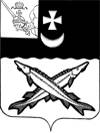 АДМИНИСТРАЦИЯ БЕЛОЗЕРСКОГО МУНИЦИПАЛЬНОГО РАЙОНА ВОЛОГОДСКОЙ ОБЛАСТИП О С Т А Н О В Л Е Н И ЕОт  15.08.2016 № 421ПОСТАНОВЛЯЮ:Внести в ведомственную целевую программу «Развитие и совершенствование сети автомобильных дорог общего пользования муниципального значения Белозерского муниципального района на 2016-2018 годы», утвержденную постановлением администрации района от 30.12.2015 № 995 (с последующими изменениями и дополнениями) следующие изменения: В паспорте программы в строке Объемы и источники финансирования программы цифры «2527,8» заменить цифрами «5427,8».В разделе 4 «Ресурсное обеспечение программы» таблицу 2 изложить в новой редакции согласно приложению № 1.Приложение № 1 «Перечень мероприятий Программы» изложить в новой редакции согласно приложению № 2. Настоящее  постановление  подлежит   опубликованию в районной газете «Белозерье» и размещению на официальном сайте Белозерского  муниципального  района  в  информационно-телекоммуникационной   сети  «Интернет».Глава района:                                                             Е.В. Шашкин       Приложение №1 к постановлению администрации района  от 15.08.2016  №421«Таблица 2--------------------------------* - субсидия бюджету муниципальных образований на осуществление дорожной деятельности за счет бюджетных ассигнований Дорожного фонда Вологодской области;** - распределение акцизов на автомобильный бензин, прямогонный бензин, дизельное топливо, моторные масла для дизельных и (или) карбюраторных (инжекторных) двигателей, производимые на территории Российской Федерации, подлежащих зачислению в районный бюджет.       						   Приложение №2  к постановлению                                                                                                                                                                     администрации района                                                                      от 15.08.2016 № 421«Приложение №1 к ПрограммеПеречень мероприятий Программы* - оплата работ выполненных в 2015 году;** - объем субсидии передаваемой администрации Белозерска, на осуществление дорожной деятельности.***- прогнозный объем субсидии из Дорожного фонда области.»О внесении изменений в постановление администрации района от 30.12.2015 № 995   Источники финансирования, тыс. руб.    Источники финансирования, тыс. руб.    Источники финансирования, тыс. руб.  Районный бюджет  Областной бюджет    Иные     
источникиОбщий объем финансирования      30 074,495 427,8*-в том числе по годам реализации:2016 год                         9 561,7**2 527,8*-2017 год                         9 768,0**2 900,0* -2018 год                         10 744,79**- N 
п/п       Наименование мероприятий        Сроки      
реализации  Исполнители Коды экономи-ческой класси-фикацииОбъем финансирования       
 местный бюджет/средства дорожного фонда области (тыс. руб.)                Объем финансирования       
 местный бюджет/средства дорожного фонда области (тыс. руб.)                Объем финансирования       
 местный бюджет/средства дорожного фонда области (тыс. руб.)                Планируемые показатели результатов деятельностиПланируемые показатели результатов деятельностиПланируемые показатели результатов деятельностиПланируемые показатели результатов деятельностиПланируемые показатели результатов деятельностиПланируемые показатели результатов деятельности N 
п/п       Наименование мероприятий        Сроки      
реализации  Исполнители Коды экономи-ческой класси-фикации 2016 2017 2018 НаименованиеЕди-ница изме-ренияПромежуточное значение (непосредственный результат мероприятия)Промежуточное значение (непосредственный результат мероприятия)Промежуточное значение (непосредственный результат мероприятия)Целевое значение (конечный результат) N 
п/п       Наименование мероприятий        Сроки      
реализации  Исполнители Коды экономи-ческой класси-фикации 2016 2017 2018 НаименованиеЕди-ница изме-ренияЦелевое значение (конечный результат)1. Ремонт, капитальный ремонт автомобильных дорог местного значения, составление сметной документации, прохождение государственной экспертизы сметы.2016-2018Администрация Белозерского муниципального района00/03 695,873 695,87/05 191,835 191,83/0ввод отремонтированных автомобильных дорогкм05,57,012,52.Ремонт автомобильной дороги подъезд к Чулково на территории Белозерского района.2017Администрация Белозерского муниципального района1526,231 000,00/526,23***2.Ремонт улицы Свободы в г. Белозерске Вологодской области, проведение экспертизы сметной документации**2016-2017Администрация города Белозерска5 943,914 896,44/1 047,472397,7523,98/2373,77***-ввод отремонтированных автомобильных дорог0,5--0,53.Ремонт автомобильных дорог Средняя - Белый Ручей, Белый Ручей - Лаврово на территории Белозерского района.*2016Администрация Белозерского муниципального района1495,2914,96/1480,33------4.Содержание сети автомобильных дорог районного значения 2016-2018Администрация Белозерского муниципального района4 650,304650,30/05 048,155048,15/05 552,965552,96/0соотношение уровня финансирования содержания автомобильных дорог к потребности, рассчитанной в соответствии с утвержденными нормативами%88899090ИТОГО ПО ПРОГРАММЕ                     12 089,59 561,7/2 527,812668,009 768,0/ 2900,00***10 744,7910744,79/0